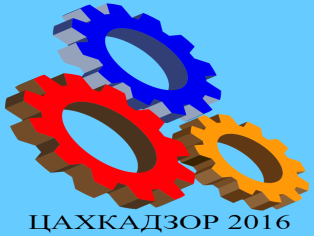 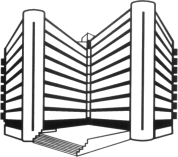 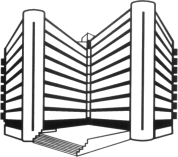 Программа форума «ЕАЭС-Армения: перспективы развития промышленной кооперации»г.Цахкадзор, Армения, 23-24 декабря 2016 г.(гостиница «Multi rest house»)22 декабря, четверг22 декабря, четверг22 декабря, четвергПрилет в Ереван, трансфер в Цахкадзор и размещение в отеле. Прилет в Ереван, трансфер в Цахкадзор и размещение в отеле. Прилет в Ереван, трансфер в Цахкадзор и размещение в отеле. 23 декабря, пятница23 декабря, пятница23 декабря, пятница10:00-10.30Регистрация участников форумаРегистрация участников форума10.30Открытие форумаОткрытие форума10.35-10.45Приветственное слово Министра экономического развития и инвестиций РА Караяна С.Г.Приветственное слово Министра экономического развития и инвестиций РА Караяна С.Г.10.45-10.55Приветственное слово члена коллегии (Министра) по торговле ЕЭК Никишиной В.О.Приветственное слово члена коллегии (Министра) по торговле ЕЭК Никишиной В.О.СЕССИЯ 1СЕССИЯ 1СЕССИЯ 111.00-11.20Основные направления, задачи и приоритеты развития промышленного сотрудничества государств-членов ЕАЭСДокладчик: Директор Департамента промышленной политики ЕЭК  Кушнарев Н.Г.11.20-11.35Потенциал и возможности Армении в промышленном сотрудничестве (в.т.ч кооперации) рамках ЕАЭС Докладчик: Заместитель Министра экономического развития и инвестиций РА Азизян О.В.11.35-11.45Евразийские технологические платформы как эффективный интеграционный механизм инновационного развития промышленности ЕАЭСДокладчик: Заместитель Директора Департамента промышленной политики Готовский А.В.11.45-12.00Перерыв на кофеПерерыв на кофеСЕССИЯ 2СЕССИЯ 2СЕССИЯ 212.00-12.15«Таможенно-тарифное и нетарифное регулирование – как инструмент поддержки отраслей экономики Союза. Взаимодействие Евразийской экономической комиссии и бизнес-сообщества»Докладчик: Заместитель Директора  Департамента таможенно-тарифного и нетарифного регулирования ЕЭК Самойлова Н.И.12.15-12.30Промышленная кооперация -перспективы и проблемы для экономики Армении.Докладчик: Председатель союза промышленников  и предпринимателей Армении Казарян А12.30-12.45«Перспективы развития кооперации между производителями Армении и Московской области РФ».Вице-президент торгово-промышленной палаты Московской области Винокуров В. И.12.45-13.00Вопросы и ответы по докладамВопросы и ответы по докладам13.00-14.30ОбедОбед14.30-16.30КРУГЛЫЙ СТОЛ № 1.ВЗАИМОДЕЙСТВИЕ СТРАН-ЧЛЕНОВ ЕАЭС ПО ВОПРОСАМ ПРОМЫШЛЕННОЙ ПОЛИТИКИМодератор: Заместитель Директора Департамента промышленной политики ЕЭК Готовский А.В.14.30-16.30Эффективные инструменты промышленной политики ЕАЭССпикер: Заместитель Директора Департамента промышленной политики ЕЭК Готовский А.В.14.30-16.30Тема: Промышленная кооперация – перспективы и проблемы.Спикер:  Арутюнян Т.Д. Ген.директор «Армениан Дейтаком компани» 14.30-16.30Тема: «О единых правилах предоставления промышленных субсидий в Евразийском союзе» Спикер: Начальник отдела промышленных субсидий Цыбульник Л.В14.30-16.30Устранение барьеров на пути движения промышленных товаров Спикер: Помощник члена коллегии (Министра) по промышленности и агропромышленному комплексу ЕЭК Чеглик Л.В.14.30-16.30Тема: Евразийские технологические платформы как эффективный инструмент промышленного стотрудничества.Спикер: Директор фонда инновационного и промышленного развития Симонян А.П.14.30-16.30Обсуждение и подведение итогов круглого стола.Обсуждение и подведение итогов круглого стола.14.30-16.30КРУГЛЫЙ СТОЛ № 2.ПРОБЛЕМЫ ФОРМИРОВАНИЯ И РАЗВИТИЯ ЦИФРОВОГО ПРОСТРАНСТВА ЕАЭСМодератор: Заместитель Директора Департамента информационных технологий ЕЭК Хотько А.Н.14.30-16.30Тема: Инфраструктуры, обеспечивающие электронный обмен данными и интеграционные взаимодействия в Евразийском экономическом союзе.Спикер: Заместитель Директора Департамента информационных технологий ЕЭК Хотько А.Н.14.30-16.30Тема:Формирование и развитие цифрового пространстваСпикер: Заместитель Министра экономического развития и инвестиций Тарасян Э.С.14.30-16.30Тема: «e-gov: консорциум Армения»Спикер: Директор компании «Мейсис» Армен Манукян.14.30-16.30Тема: Формирование компетенций для построения эффективного цифрового пространства ЕАЭССпикер: Главный советник ректора Российско-армянского славянского университета А. Кахкецян14.30-16.30Обсуждение и подведение итогов круглого стола.Обсуждение и подведение итогов круглого стола.15.30-15.45Перерыв на кофе.Перерыв на кофе.16.30-17.30Обсуждение и подведение итогов дняОбсуждение и подведение итогов дня19.00Гала-ужинГала-ужин24 декабря, суббота. Культурная программа:24 декабря, суббота. Культурная программа:24 декабря, суббота. Культурная программа:7.00-9.00ЗавтракЗавтрак9.30-10.00Посещение монастырского комплекса Кечарис XI-XIIIвв.Посещение монастырского комплекса Кечарис XI-XIIIвв.10.00-10.30Посещение дома-музея братьев Орбели.Посещение дома-музея братьев Орбели.10.30-12.00Посещение горно-лыжного комплекса «Цахкадзор».Посещение горно-лыжного комплекса «Цахкадзор».12.30Выезд из Цахкадзора в Ереван (трансфер в аэропорт «Звартноц»)Выезд из Цахкадзора в Ереван (трансфер в аэропорт «Звартноц»)